Lög um meðferð einkamála nr. 91/1991.Gildandi réttur.			   	    Breytingar auðkenndar með rauðum texta.Lög um meðferð sakamála nr. 88/2008.Gildandi réttur.			   	Breytingar auðkenndar með rauðum texta.Lög um aukatekjur ríkissjóðs 88/1991.Gildandi réttur.			   	Breytingar auðkenndar með rauðum texta.Barnarverndarlög nr. 80/2002.Gildandi réttur.			   	Breytingar auðkenndar með rauðum texta.Lög um nálgunarbann og brottvísun af heimili nr. 85/2011.Gildandi réttur.			   	Breytingar auðkenndar með rauðum texta.Lög um dómstóla nr. 50/2016.Gildandi réttur.			   	Breytingar auðkenndar með rauðum texta.
II. kafli. Þinghöld, þingbækur o.fl. 
 7. gr. 
 1. Dómari stýrir þinghaldi og gætir þess að það sé háð eftir réttum reglum. Hann ákveður í hverri röð mál verða tekin fyrir. Enginn má taka til máls nema með leyfi dómara og getur hann tekið orðið af manni sem heldur sig ekki við efni máls. 
 2. Þegar einn maður situr í dómi skal að jafnaði vera einn þingvottur. Hann skal fullnægja almennum vitnaskilyrðum og má ekki vera svo venslaður dómara, aðila, fyrirsvarsmanni eða málflytjanda sem segir d-lið 5. gr. Ef þingvottur er ekki starfsmaður dómstólsins ákveður dómari þóknun hans úr hendi aðila. 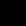 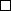 
 9. gr. 
 1. Óheimilt er að hljóðrita eða taka myndir í þinghaldi. Dómari getur veitt undanþágu frá þessu banni ef sérstaklega stendur á. 
 11. gr. 
 1. Við [Landsrétt og] 1) hvern héraðsdómstól skulu vera þingbækur til afnota í einkamálum. Dómara er rétt að láta vélrita eða rita á tölvu það sem væri ella fært í slíka bók, en það sem er skráð með þeim hætti skal þá varðveitt í prentuðu formi með áritun dómara um staðfestingu og síðan heft eða bundið saman sem þingbók. 

 14. gr. 
 1. [Meðan mál er rekið fyrir Landsrétti eða héraðsdómi er dómara eða eftir atvikum dómsformanni] 1) skylt gegn greiðslu gjalds að láta þeim sem hafa lögvarinna hagsmuna að gæta í té staðfest eftirrit af málsskjölum og úr þingbók eða dómabók, … 2) svo fljótt sem við verður komið og ekki síðar en innan mánaðar frá því þess er óskað. 
 [2. Áður en endurrit úr þingbókum og dómabókum [eða eftirrit málsskjala] 1) eru afhent öðrum en aðilum máls skal ef sérstök ástæða er til afmá úr þeim atriði sem eðlilegt er að leynt fari með tilliti til almanna- eða einkahagsmuna.] 3) 
 [3.] 3) Meðan mál er rekið [fyrir Landsrétti eða] 1) í héraði, unnt er að skjóta því til æðra dóms eða mál er rekið fyrir æðra dómi er dómara skylt gegn greiðslu gjalds að láta viðkomendum í té [hljóð- og myndupptöku] 1) skv. 3. mgr. 11. gr. eða leyfa þeim að hlýða [og horfa] 1) á slíkar upptökur, svo fljótt sem við verður komið eftir að þess er óskað. Eftir þann tíma má verða við ósk þess efnis ef sérstakar ástæður mæla með því.
 [4.] 3) Dómara er heimilt að krefjast fyrirframgreiðslu áætlaðs gjalds skv. [1. mgr.] 1) 
 [5.] 3) Telji dómari óheimilt eða óskylt að verða við ósk um eftirrit eða leyfi til að hlýða [eða horfa] 1) á upptöku kveður hann upp úrskurð um það ef þess er krafist. 
 [6. Nú er meðferð máls endanlega lokið fyrir héraðsdómi og tekur þá dómstjóri ákvörðun um afhendingu eftirrits skv. 1. mgr. eða kveður upp úrskurð skv. 5. mgr.] 4) 
    1)L. 49/2016, 9. gr. 2)L. 38/1994, 1. gr. 3)L. 36/1999, 48. gr. 4)L. 78/2015, 2. gr. 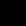 XIX. kafli. Flýtimeðferð einkamála. 
 124. gr. 
 1. Ef vörnum er haldið uppi í máli skal því aðeins frestað í þeim mæli sem brýna nauðsyn ber til. Þeirra atriða, sem getur í 1. mgr. 102. gr., skal gætt í þinghaldi þegar stefndi leggur fram greinargerð og ber að öðru jöfnu að ljúka þá öflun sýnilegra sönnunargagna. 
 2. Að kröfu aðila getur dómari ákveðið að vitni verði kvatt fyrir dóm með skemmri fyrirvara en getur í 2. mgr. 54. gr. 
 3. Dómur skal kveðinn upp svo fljótt sem verða má eftir dómtöku máls. 
 4. Ef úrskurður dómara um atriði, sem varðar rekstur máls, er kærður til æðra dóms skal sá frestur sem getur í 1. mgr. 149. gr. vera þrír sólarhringar. 

XXIV. kafli. [Kæra til Landsréttar.]1) 
 149. gr. 
 [1. Þegar vika er liðin frá því að kærumálsgögn bárust [Landsrétti] 1) getur rétturinn lagt dóm á kæruefnið, en jafnan skal þó athuga skjöl sem berast síðar frá aðilum svo framarlega sem málinu er þá ekki lokið.] 2) 
 XXV. kafli. [Áfrýjun til Landsréttar.]1) 
 155. gr. 
 1. [Nú vill aðili áfrýja dómi [héraðsdóms] 1) og leggur hann þá fyrir [skrifstofu [Landsréttar] 1)] 2) áfrýjunarstefnu ásamt endurriti af dóminum. Í áfrýjunarstefnu skal greina: 
    a. heiti og númer sem málið bar fyrir héraðsdómi, fyrir hverjum héraðsdómstóli var leyst úr málinu og hvenær dómur var kveðinn upp í því, 
    b. nöfn aðila, kennitölu og heimili eða dvalarstað, svo og nöfn fyrirsvarsmanna þeirra, ef því er að skipta, stöðu þeirra og heimili eða dvalarstað, 
    c. hver eða hverjir flytji málið fyrir áfrýjanda, 
    d. í hverju skyni áfrýjað er og hverjar dómkröfur áfrýjandi gerir, 
    [e. þá sem áfrýjandi hyggst leiða fyrir dóm til skýrslugjafar um atvik máls og í hvaða skyni það skuli gert], 1) 

 156. gr. 
 [[1. Eftir birtingu áfrýjunarstefnu en áður en fresti stefnda skv. f-lið 1. mgr. 155. gr. lýkur skal áfrýjandi afhenda Landsrétti stefnuna ásamt sönnun fyrir birtingu hennar, svo og greinargerð af sinni hálfu. Einnig skal hann þá skila málsgögnum í þeim fjölda eintaka sem Landsréttur ákveður en til þeirra teljast endurrit, þar á meðal af munnlegum framburði fyrir héraðsdómi, svo og þau málsskjöl og hljóð- og myndupptökur sem áfrýjandi hyggst byggja mál sitt á fyrir Landsrétti og liggja þegar fyrir. Mál er þá þingfest fyrir Landsrétti. Áfrýjandi skal eigi síðar en við þingfestingu afhenda stefnda eintak málsgagna sem lögð eru fram fyrir Landsrétti.] 1) 


[XXVI. kafli. Kæra til Hæstaréttar.]1) 
    1)L. 49/2016, 29. gr. 
 [167. gr. 
 1. Úrskurðir Landsréttar um eftirfarandi sæta kæru til Hæstaréttar: 
    a. frávísun frá héraðsdómi eða Landsrétti eða niðurfellingu máls að hluta eða að öllu leyti fyrir héraðsdómi eða Landsrétti, 
    b. hvort dómari Landsréttar víki sæti í máli, 
    c. málskostnaðartryggingu fyrir Landsrétti, 
    d. réttarfarssekt fyrir Landsrétti, 
    e. skyldu vitnis skv. 53. gr. til að svara spurningu. 
 [168. gr. 
 1. Nú vill maður kæra eða leita leyfis til að kæra dómsathöfn Landsréttar og afhendir hann þá Landsrétti skriflega kæru og eftir atvikum ósk um kæruleyfi Hæstaréttar, ásamt skriflegri kæru, áður en tvær vikur eru liðnar frá uppkvaðningu dómsathafnar ef hann eða umboðsmaður hans var þá staddur á dómþingi, en ella áður en tvær vikur eru liðnar frá því hann eða umboðsmaður hans fékk vitneskju um dómsathöfn. 
 2. Kæra eða ósk um kæruleyfi frestar frekari framkvæmdum á grundvelli dómsathafnar þar til leyst er úr máli fyrir Hæstarétti.] 1) 
    1)L. 49/2016, 29. gr. 
 [169. gr. 
 1. Í kæru skal greina: 
    a. þá dómsathöfn sem er kærð, 
    b. rökstuðning fyrir því að kæra skuli tekin til meðferðar, 
    c. kröfu um breytingu á henni, 
    d. ástæður sem kæra er reist á. 
 [171. gr. 
 1. Landsréttur sendir kæru, eða ósk um kæruleyfi ásamt kæru, til Hæstaréttar og gagnaðila þess sem kærir svo fljótt sem verða má nema hann kjósi sjálfur að fella kærða dómsathöfn úr gildi. 
 2. Sá sem kærir eða óskar eftir kæruleyfi vegna dómsathafnar Landsréttar skal senda Hæstarétti, innan viku frá því að Landsréttur sendi Hæstarétti kæru eða [ósk um] 1) kæruleyfi, þau gögn málsins í fjórriti sem hann telur sérstaklega þörf á til úrlausnar um kæruefnið. Hann skal þá einnig … 1) afhenda Hæstarétti skriflega greinargerð sem geymi kröfur hans og málsástæður sem byggt er á, svo og rökstuðning fyrir því að taka skuli kæru til meðferðar. Hann skal samtímis afhenda gagnaðila eða gagnaðilum eitt eintak kærumálsgagna og greinargerðar. Gögnum skal fylgja skrá um þau og skulu þau vera í því horfi sem Hæstiréttur mælir fyrir um. 
 [3. Nú afhendir sá er kærir eða óskar eftir kæruleyfi ekki kærumálsgögn til Hæstaréttar innan þess frests sem greinir í 2. mgr. og verður þá ekki frekar af máli.] 1) 
 4. Hæstiréttur setur nánari reglur 2) um frágang málsgagna í kærumálum.] 3) 
    1)L. 90/2017, 6. gr. 1) Rgl. 140/2018. 3)L. 49/2016, 29. gr. 

 [173. gr. 
 1. Þegar vika er liðin frá því að kærumálsgögn og eftir atvikum greinargerð gagnaðila bárust Hæstarétti getur rétturinn ákveðið hvort kæra verði tekin til meðferðar og eftir atvikum lagt dóm á kæruefnið, en jafnan skal þó athuga skjöl sem berast síðar frá aðilum svo framarlega sem málinu er þá ekki lokið. 

 [174. gr. 
 1. Dómur í kærumáli skal kveðinn upp eftir skjölum þess og munnlegum flutningi ef því er að skipta. Dómur skal kveðinn upp svo fljótt sem kostur er. 
 2. Hæstiréttur kveður á um kærumálskostnað. 
 3. Nú telur Hæstiréttur að skilyrði fyrir því að veita kæruleyfi séu ekki uppfyllt og skal málsaðilum, héraðsdómara og Landsrétti þá tilkynnt um það skriflega. 
 4. Að gengnum dómi sendir Hæstiréttur Landsrétti endurrit dóms. Landsréttur tilkynnir aðilum kærumáls sem hafa látið það til sín taka fyrir réttinum og eftir atvikum héraðsdómara um úrslit þess og sendir þeim endurrit dóms. 
 5. Að öðru leyti verður reglum um áfrýjunarmál beitt um kærumál eftir því sem átt getur við.] 1) 
    1)L. 49/2016, 29. gr. 
[XXVII. kafli. Áfrýjun til Hæstaréttar.]1) 
 [176. gr. 
 1. Heimilt er aðila að óska eftir leyfi til að áfrýja dómi Landsréttar til Hæstaréttar. Hæstiréttur ákveður hvort orðið verði við umsókn um áfrýjunarleyfi og skal við mat á því líta til þess hvort úrslit málsins hafi verulegt almennt gildi eða varði sérstaklega mikilvæga hagsmuni þess sem leitar áfrýjunarleyfis. Þá getur Hæstiréttur veitt slíkt leyfi ef ástæða er til að ætla að málsmeðferð fyrir héraðsdómi eða Landsrétti hafi verið stórlega ábótavant eða dómur Landsréttar sé bersýnilega rangur að formi eða efni.  
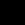 II. kafli. Þinghöld, þingbækur o.fl. 
 7. gr. 
 1. Dómari stýrir þinghaldi og gætir þess að það sé háð eftir réttum reglum. Hann ákveður í hverri röð mál verða tekin fyrir. Enginn má taka til máls nema með leyfi dómara og getur hann tekið orðið af manni sem heldur sig ekki við efni máls. 
 2. Þegar einn maður situr í dómi skal að jafnaði vera einn þingvottur. Hann skal fullnægja almennum vitnaskilyrðum og má ekki vera svo venslaður dómara, aðila, fyrirsvarsmanni eða málflytjanda sem segir d-lið 5. gr. Ef þingvottur er ekki starfsmaður dómstólsins ákveður dómari þóknun hans úr hendi aðila.  9. gr. 
 1. Óheimilt er öðrum en dómstólum að hljóðrita eða taka myndir í þinghaldi. Jafnframt er óheimilt að streyma hljóði eða mynd úr þinghaldi eða senda þaðan samtíma endursögn af því sem fram fer. Dómari getur veitt undanþágu frá þessu banni ef sérstaklega stendur á. Ef tekið hefur verið upp hljóð eða teknar myndir í þinghaldi án leyfis dómara er óheimilt að birta þær hljóðupptökur eða myndir. Sama gildir um birtingu hljóð- og myndupptaka af munnlegum framburði sem dómstóll hefur annast. Brot gegn þessu varðar sektum nema þyngri refsing liggi við eftir öðrum lögum. 
 11. gr. 
 1. Við [Landsrétt og] 1) hvern héraðsdómstól skulu vera þingbækur til afnota í einkamálum. Dómara er rétt að rita á tölvu það sem væri ella fært í slíka bók, en það sem skráð er með þeim hætti skal þá varðveita á rafrænu formi með aðgengilegum og tryggum hætti. 14. gr. 
 1. [Meðan mál er rekið fyrir æðri dómi eða héraðsdómi er dómara eða eftir atvikum dómsformanni] 1) skylt gegn greiðslu gjalds að láta þeim sem hafa lögvarinna hagsmuna að gæta í té staðfest eftirrit af málsskjölum og úr þingbók eða dómabók, … 2) svo fljótt sem við verður komið og ekki síðar en innan mánaðar frá því þess er óskað. 
 [2. Áður en endurrit úr þingbókum og dómabókum [eða eftirrit málsskjala] 1) eru afhent öðrum en aðilum máls skal ef sérstök ástæða er til afmá úr þeim atriði sem eðlilegt er að leynt fari með tilliti til almanna- eða einkahagsmuna.] 3) 
 [3.] Meðan mál er rekið fyrir Landsrétti eða í héraði, unnt er að skjóta því til æðri dóms eða mál er rekið þar fyrir dómi, er dómara skylt gegn greiðslu gjalds að afhenda aðilum hljóðupptöku skv. 3. mgr. 11. gr. eða leyfa þeim að hlýða á slíkar upptökur eða horfa á myndpptökur, svo fljótt sem við verður komið eftir að þess er óskað. Eftir þann tíma má verða við ósk þess efnis ef sérstakar ástæður mæla með því. Dómstólasýslan setur nánari reglur um afhendingu afrita af hljóðupptökum og um aðgang að myndupptökum.
 [4.] 3) Dómara er heimilt að krefjast fyrirframgreiðslu áætlaðs gjalds skv. [1. mgr.] 1) 
 [5.] 3) Telji dómari óheimilt eða óskylt að verða við ósk um eftirrit eða leyfi til að hlýða [eða horfa] 1) á upptöku kveður hann upp úrskurð um það ef þess er krafist. 
 [6. Nú er meðferð máls endanlega lokið fyrir héraðsdómi og tekur þá dómstjóri ákvörðun um afhendingu eftirrits skv. 1. mgr. eða kveður upp úrskurð skv. 5. mgr.] 4) Forseti æðri dóms tekur slíka ákvörðun eða kveður upp úrskurð þegar meðferð máls er endanlega lokið fyrir þeim dómi.
    1)L. 49/2016, 9. gr. 2)L. 38/1994, 1. gr. 3)L. 36/1999, 48. gr. 4)L. 78/2015, 2. gr. XIX. kafli. Flýtimeðferð einkamála. 
 124. gr. 
 1. Ef vörnum er haldið uppi í máli skal því aðeins frestað í þeim mæli sem brýna nauðsyn ber til. Þeirra atriða, sem getur í 1. mgr. 102. gr., skal gætt í þinghaldi þegar stefndi leggur fram greinargerð og ber að öðru jöfnu að ljúka þá öflun sýnilegra sönnunargagna. 
 2. Að kröfu aðila getur dómari ákveðið að vitni verði kvatt fyrir dóm með skemmri fyrirvara en getur í 2. mgr. 54. gr. 
 3. Dómur skal kveðinn upp svo fljótt sem verða má eftir dómtöku máls. 
 4. Ef úrskurður dómara um atriði, sem varðar rekstur máls, er kærður til æðra dóms skal sá frestur sem getur í 1. mgr. 148. gr. vera þrír sólarhringar. XXIV. kafli. [Kæra til Landsréttar.]1) 
 149. gr. 
 [1. Að liðnum fresti skv.148. gr. eða þegar greinargerð gagnaðila hefur borist [Landsrétti] 1) getur rétturinn lagt dóm á kæruefnið, en jafnan skal þó athuga skjöl sem berast síðar frá aðilum svo framarlega sem málinu er þá ekki lokið.] 2) 
XXV. kafli. [Áfrýjun til Landsréttar.]1) 
 155. gr. 
 1. [Nú vill aðili áfrýja dómi [héraðsdóms] 1) og leggur hann þá fyrir [skrifstofu [Landsréttar] 1)] 2) áfrýjunarstefnu ásamt endurriti af dóminum. Í áfrýjunarstefnu skal greina: 
    a. heiti og númer sem málið bar fyrir héraðsdómi, fyrir hverjum héraðsdómstóli var leyst úr málinu og hvenær dómur var kveðinn upp í því, 
    b. nöfn aðila, kennitölu og heimili eða dvalarstað, svo og nöfn fyrirsvarsmanna þeirra, ef því er að skipta, stöðu þeirra og heimili eða dvalarstað, 
    c. hver eða hverjir flytji málið fyrir áfrýjanda, 
    d. í hverju skyni áfrýjað er og hverjar dómkröfur áfrýjandi gerir, 
    [e. þá sem áfrýjandi hyggst leiða fyrir dóm til skýrslugjafar um atvik máls og í hvaða skyni það skuli gert], 1)  156. gr. 
 [[1. Eftir birtingu áfrýjunarstefnu en áður en fresti stefnda skv. f-lið 1. mgr. 155. gr. lýkur skal áfrýjandi afhenda Landsrétti stefnuna ásamt sönnun fyrir birtingu hennar, svo og greinargerð af sinni hálfu. Einnig skal hann þá skila málsgögnum í þeim fjölda eintaka sem Landsréttur ákveður en til þeirra teljast endurrit, þar á meðal af munnlegum framburði fyrir héraðsdómi, svo og þau málsskjöl og hljóð- og myndupptökur sem áfrýjandi hyggst byggja mál sitt á fyrir Landsrétti og liggja þegar fyrir. Mál er þá þingfest fyrir Landsrétti. Áfrýjandi skal eigi síðar en við þingfestingu afhenda stefnda eintak málsgagna sem lögð eru fram fyrir Landsrétti.] 1) Héraðsdómstóll skal afhenda Landsrétti hljóð- og myndupptökur af munnlegum framburði í málinu.[XXVI. kafli. Kæra til Hæstaréttar.]1) 
    1)L. 49/2016, 29. gr. 
 [167. gr. 
 1. Dómsathafnir Landsréttar um eftirfarandi sæta kæru til Hæstaréttar: 
    a. frávísun frá héraðsdómi eða Landsrétti eða niðurfellingu máls að hluta eða að öllu leyti fyrir héraðsdómi eða Landsrétti, ef ekki er um að ræða staðfestingu á slíkri dómsathöfn héraðsdóms.
    b. hvort dómari Landsréttar víki sæti í máli, 
    c. málskostnaðartryggingu fyrir Landsrétti, 
    d. úrskurður um réttarfarssekt fyrir Landsrétti, 
    e. skyldu vitnis skv. 53. gr. til að svara spurningu.  [168. gr. 
 1. Nú vill maður kæra eða leita leyfis til að kæra dómsathöfn Landsréttar og afhendir hann þá Landsrétti skriflega kæru, ef við á með ósk um kæruleyfi Hæstaréttar, ásamt skriflegri kæru, áður en tvær vikur eru liðnar frá uppkvaðningu dómsathafnar ef hann eða umboðsmaður hans var þá staddur á dómþingi, en ella áður en tvær vikur eru liðnar frá því hann eða umboðsmaður hans fékk vitneskju um dómsathöfn. 
 2. Kæra, ef við á með ósk um kæruleyfi, frestar frekari framkvæmdum á grundvelli dómsathafnar þar til leyst er úr máli fyrir Hæstarétti.] 1)  [169. gr. 
 1. Í kæru skal greina: 
    a. þá dómsathöfn sem er kærð, 
    b. rökstuðning fyrir því að kæra skuli tekin til meðferðar, 
    c. kröfu um breytingu á hinni kærðu dómsathöfn, 
    d. ástæður sem kæra er reist á.  [171. gr. 
 1. Landsréttur sendir kæru, ef við á með ósk um kæruleyfi, til Hæstaréttar og gagnaðila þess sem kærir svo fljótt sem verða má nema hann kjósi sjálfur að fella kærða dómsathöfn úr gildi. 
 2. Sá sem kærir, ef við á með kæruleyfi, dómsathöfn Landsréttar skal senda Hæstarétti, innan viku frá því að Landsréttur sendi Hæstarétti kæru eða [ósk um] 1) kæruleyfi, þau gögn málsins í sex eintökum sem hann telur sérstaklega þörf á til úrlausnar um kæruefnið. Hann skal þá einnig … 1) afhenda Hæstarétti skriflega greinargerð sem geymi kröfur hans og málsástæður sem byggt er á, svo og rökstuðning fyrir því að taka skuli kæru til meðferðar. Hann skal samtímis afhenda gagnaðila eða gagnaðilum eitt eintak kærumálsgagna og greinargerðar. Gögnum skal fylgja skrá um þau og skulu þau vera í því horfi sem Hæstiréttur mælir fyrir um. 
 [3. Nú afhendir sá er kærir, ef við á með kæruleyfi, ekki kærumálsgögn til Hæstaréttar innan þess frests sem greinir í 2. mgr. og verður þá ekki frekar af máli.] 1) 
 4. Hæstiréttur setur nánari reglur 2) um frágang málsgagna í kærumálum.] 3)   [173. gr. 
 1. Að liðnum fresti skv. 172. gr. eða þegar greinargerð gagnaðila hefur borist Hæstarétti getur rétturinn ákveðið hvort kæra verði tekin til meðferðar og eftir atvikum lagt dóm á kæruefnið, en jafnan skal þó athuga skjöl sem berast síðar frá aðilum svo framarlega sem málinu er þá ekki lokið. 
 [174. gr. 
 1. Dómur í kærumáli skal kveðinn upp eftir skjölum þess og munnlegum flutningi ef því er að skipta. Dómur skal kveðinn upp svo fljótt sem kostur er. 
 2. Hæstiréttur kveður á um kærumálskostnað. 
 3. Nú telur Hæstiréttur að skilyrði fyrir því að veita kæruleyfi séu ekki uppfyllt og skal málsaðilum, héraðsdómara og Landsrétti þá tilkynnt um það skriflega. Í tilkynningunni skal greint frá ástæðum fyrir synjuninni.
 4. Að gengnum dómi sendir Hæstiréttur Landsrétti, og eftir atvikum héraðsdómara, endurrit dóms. Hæstiréttur tilkynnir aðilum kærumáls sem hafa látið það til sín taka fyrir réttinum um úrslit þess. 
 5. Að öðru leyti verður reglum um áfrýjunarmál beitt um kærumál eftir því sem átt getur við.] 1) 
    1)L. 49/2016, 29. gr. [XXVII. kafli. Áfrýjun til Hæstaréttar.]1) 
 [176. gr. 
 1. Heimilt er aðila að óska eftir leyfi til að áfrýja dómi Landsréttar til Hæstaréttar. Hæstiréttur ákveður hvort orðið verði við umsókn um áfrýjunarleyfi og má takmarka leyfið við tiltekin atriði máls. Við mat á því hvort fallist verði á beiðni um áfrýjunarleyfi skal líta til þess hvort úrslit máls hafi verulegt almennt gildi eða varði sérstaklega mikilvæga hagsmuni þess sem leitar leyfis. Þá getur Hæstiréttur veitt slíkt leyfi ef ástæða er til að ætla að málsmeðferð fyrir héraðsdómi eða Landsrétti hafi verið stórlega ábótavant eða dómur Landsréttar sé bersýnilega rangur að formi eða efni.  II. kafli. Þinghöld, þingbækur o.fl. 
 8. gr. 
 Dómari stýrir þinghaldi og gætir þess að það sé háð eftir réttum reglum. Hann ákveður í hverri röð mál verða tekin fyrir. Enginn má taka til máls nema með leyfi dómara og getur hann, að undangenginni aðvörun, tekið orðið af manni sem heldur sig ekki við efni máls. 
 Þegar einn maður situr í dómi skal að jafnaði vera einn þingvottur. Hann skal fullnægja almennum vitnaskilyrðum og má ekki vera svo venslaður dómara, ákæranda, sakborningi, brotaþola, fyrirsvarsmanni eða málflytjanda sem segir í d-lið 1. mgr. 6. gr. Dómari ákveður þóknun þingvotts ef hann er ekki starfsmaður dómstólsins. 

 11. gr. 
 Óheimilt er að hljóðrita eða taka myndir í þinghaldi. Dómari getur veitt undanþágu frá þessu banni ef sérstaklega stendur á. Ef tekið hefur verið upp hljóð eða teknar myndir í þinghaldi án leyfis dómara er óheimilt að birta þær hljóðupptökur eða myndir. 
 13. gr. 
 Við [Landsrétt og] 1) hvern héraðsdómstól skulu vera þingbækur til afnota í sakamálum. Dómara er rétt að láta vélrita eða rita á tölvu það sem væri ella fært í slíka bók, en það sem er skráð með þeim hætti skal þá varðveitt í prentuðu formi með áritun dómara um staðfestingu og síðan heft eða bundið saman sem þingbók. 

 16. gr. 
 Ákærði og brotaþoli eiga rétt á að fá afrit af málskjölum án endurgjalds um leið og mál hefur verið þingfest, sbr. þó 1. mgr. 47. gr. Eftir þingfestingu er dómara skylt gegn greiðslu gjalds að láta öðrum þeim, sem þess óskar, í té staðfest afrit af ákæru og greinargerð ákærða, ef hún hefur verið lögð fram, svo fljótt sem við verður komið. Þó skal synja um að láta í té afrit af þeim hlutum þessara skjala sem hafa að geyma upplýsingar um einka-, fjárhags- eða viðskiptahagsmuni einstaklinga ellegar lögpersóna sem sanngjarnt er og eðlilegt að leynt fari nema sá samþykki sem í hlut á. Enn fremur ef mikilvægir almannahagsmunir krefjast þess, svo sem ef um er að ræða upplýsingar um öryggi ríkisins eða varnarmál ellegar samskipti þess við önnur ríki eða alþjóðastofnanir. 
 Aðilar máls og brotaþoli eiga rétt á að fá staðfest endurrit úr þingbók eða dómabók endurgjaldslaust. 
 Dómara er enn fremur skylt gegn greiðslu gjalds að láta öðrum þeim, sem þess óskar, í té staðfest endurrit úr dómabók og af úrskurðum og ákvörðunum sem færðar hafa verið í þingbók. Áður en þau endurrit eru afhent skal, ef sérstök ástæða er til, afmá úr þeim atriði sem eðlilegt er að leynt fari með tilliti til almanna- eða einkahagsmuna, þar á meðal atriði úr endurritum af úrskurðum og ákvörðunum ef það hefði í för með sér hættu á sakarspjöllum að þau kæmust til vitundar almennings. Hið sama á við ef dómar eða aðrar úrlausnir eru birtar opinberlega, svo sem á vefsíðum. 
 Meðan mál er rekið í héraði, unnt er að skjóta því til [æðri dóms] 1) eða mál er rekið þar fyrir dómi er dómara skylt að láta aðilum máls endurgjaldslaust í té eftirgerð af hljóð- eða myndupptökum skv. 3. mgr. 13. gr. eða leyfa þeim að hlýða á slíkar upptökur, svo fljótt sem við verður komið eftir að þess er óskað. Eftir þann tíma má verða við ósk þess efnis ef sérstakar ástæður mæla með því. Dómara er skylt gegn greiðslu gjalds að láta brotaþola í té eftirgerð af hljóð- eða myndupptökum eða leyfa honum að hlýða á slíkar upptökur ef honum er þörf á því til þess að geta gætt hagsmuna sinna. 
 Dómara er heimilt að krefjast fyrirframgreiðslu áætlaðs gjalds skv. 1., 3. og 4. mgr. 
 Telji dómari óheimilt eða óskylt að verða við ósk um afrit eða eftirrit ellegar leyfi til að hlýða á upptöku kveður hann upp úrskurð um það ef þess er krafist. 
 [Nú er meðferð máls endanlega lokið fyrir héraðsdómi og tekur þá dómstjóri ákvörðun um afhendingu afrits skv. 1. og 3. mgr. eða kveður upp úrskurð skv. 6. mgr.] 2) 
    1)L. 49/2016, 41. gr. 2)L. 78/2015, 19. gr. III. kafli. Ákæruvaldið. 
 21. gr. 
 Ríkissaksóknari gefur út almennar reglur og fyrirmæli um meðferð ákæruvalds. Hann hefur jafnframt eftirlit með framkvæmd ákæruvalds hjá öðrum ákærendum. 
 Ríkissaksóknari höfðar sakamál ef brot varðar X. kafla almennra hegningarlaga, svo og þau mál önnur þar sem [ráðherra] 1) tekur ákvörðun um saksókn, sbr. 2. mgr. 19. gr. Ef sú háttsemi sem um ræðir felur í sér annað eða önnur brot fer ríkissaksóknari með ákæruvald vegna þeirra. Ríkissaksóknari getur endranær tekið saksókn í sínar hendur, þar á meðal gefið út ákæru eða tekið við sókn máls fyrir dómi hvenær sem hann telur þess þörf. 
 Ríkissaksóknari getur gefið öðrum ákærendum fyrirmæli um einstök mál sem þeim er skylt að hlíta. Hann getur kveðið á um rannsókn máls, mælt fyrir um framkvæmd hennar og fylgst með henni. 
 [Ríkissaksóknari tekur ákvörðun um áfrýjun héraðsdóms til Landsréttar og um að óska eftir leyfi til að áfrýja dómi Landsréttar til Hæstaréttar. Einnig tekur hann ákvörðun um kæru til Landsréttar og eftir atvikum Hæstaréttar í málum sem hann hefur höfðað.] 2) 
 [Ríkissaksóknari sker úr um valdsvið héraðssaksóknara gagnvart öðrum ákærendum ef vafi rís um það. Ríkissaksóknari getur enn fremur falið héraðssaksóknara að fara með mál sem ekki fellur undir 23. gr. eða falið öðrum ákæranda að fara með mál sem þar fellur undir, svo sem ef rannsókn er þegar hafin á því.] 3) 
    1)L. 162/2010, 194. gr. 2)L. 49/2016, 43. gr. 3)L. 47/2015, 1. gr.  23. gr. 
 [Héraðssaksóknari höfðar sakamál ef um er að ræða eftirgreind brot á almennum hegningarlögum: 
    a. brot á ákvæðum XI. kafla laganna, öðrum en 99. og 101. gr., 
    b. brot á ákvæðum XII.–XIV. kafla laganna, 
    c. brot á ákvæðum XV. kafla laganna, öðrum en 148. gr. ef brot tengist broti þar sem lögreglustjóri höfðar mál, 
    d. brot á ákvæðum XVI. kafla laganna, 
    e. brot á ákvæðum XVII. kafla laganna, öðrum en 155.–158. gr., 
    f. brot á ákvæðum XVIII.–XXI. kafla laganna, 
    g. brot á ákvæðum XXII. kafla laganna, öðrum en 206. og 210. gr. a, 
    h. brot á ákvæðum XXIII. kafla laganna, öðrum en 215. gr. ef brot tengist broti á umferðarlögum, og 217. gr., 1. mgr. 218. gr., [218. gr. b] 1) og 219. gr., 
    i. brot á ákvæðum XXIV. kafla laganna, 
    j. brot á ákvæðum XXVI. kafla laganna, sem hann rannsakar samkvæmt lögreglulögum. 
 Héraðssaksóknari höfðar enn fremur sakamál vegna annarra brota sem hann rannsakar samkvæmt lögreglulögum. 
 Ef háttsemi felur að auki í sér annað eða önnur brot en þau sem héraðssaksóknari fer með skv. 1. og 2. mgr. getur héraðssaksóknari höfðað mál vegna brotanna en ella gerir lögreglustjóri það. 

XIV. kafli. Gæsluvarðhald og aðrar sambærilegar ráðstafanir. 
 97. gr. 
 Gæsluvarðhald skal ákveðið með úrskurði dómara, þar sem því skal markaður ákveðinn tími sem má ekki vera lengri en fjórar vikur í senn, enda setji ákvæði 4. mgr. 95. gr. því ekki enn þrengri tímamörk. Gæsluvarðhald verður ekki framlengt nema til komi nýr dómsúrskurður. Því má þó marka lengri tíma en fjórar vikur þegar svo stendur á sem í 3. mgr. segir. 
 Gæsluvarðhald skal ekki vara lengur en þörf krefur. Skal sá sem krafist hefur gæsluvarðhalds láta sakborning lausan jafnskjótt og ástæður til gæslu eru ekki lengur fyrir hendi. 
 Gæsluvarðhaldi lýkur þegar héraðsdómur hefur verið kveðinn upp í málinu. [Eftir kröfu ákæranda getur héraðsdómari þó úrskurðað að gæsluvarðhald skuli haldast meðan á áfrýjunarfresti skv. 199. gr. stendur, svo og meðan mál er til meðferðar fyrir æðri dómi uns endanlegur dómur er upp kveðinn.] 1) 
    1)L. 49/2016, 49. gr. 
XVIII. kafli. Vitni. 
 122. gr. 
 Þegar vitni kemur fyrir dóm lætur dómari það fyrst gera grein fyrir nafni sínu, kennitölu og heimili, en prófar svo eftir þörfum hvort því sé rétt eða skylt að bera vætti. Síðan brýnir dómari alvarlega fyrir vitni skyldu þess til að skýra satt og rétt frá og draga ekkert undan, og leiðir athygli þess að þeirri refsi- og siðferðisábyrgð sem er samfara vísvitandi eða gáleysislega röngum framburði, svo og að þess kunni að verða krafist að það staðfesti framburð sinn með eiði eða drengskaparheiti. 

XXX. kafli. [Kæra til Landsréttar.]1)  194. gr. 
 [Ef héraðsdómari hefur ekki samið úrskurð skriflega, sbr. 3. mgr. 181. gr., skal hann gera það innan viku eftir að hann fær vitneskju um kæru. Telji dómari annmarka vera á kæru getur hann gefið kæranda skamman frest til að lagfæra hana.] 1) Að öðrum kosti sendir héraðsdómari kæruna til [Landsréttar] 2) svo fljótt sem verða má ásamt endurritum úr þingbók og öðrum gögnum málsins sem varða kæruefnið nema hann telji rétt að fella sjálfur úrskurð sinn úr gildi. Gögnin sendir héraðsdómari í fjórriti ásamt athugasemdum sínum ef hann vill. 

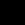 
XXXI. kafli. [Áfrýjun til Landsréttar.]1) 
 202. gr. 
 Þegar áfrýjun er ráðin skal héraðsdómstóllinn, þar sem leyst var úr máli, verða við beiðni ríkissaksóknara um að afhenda honum dómsgerðir.
 [Þegar ríkissaksóknara hafa borist dómsgerðir skv. 1. mgr. og verjandi hefur verið skipaður skal ríkissaksóknari í samráði við verjanda búa til málsgögn en til þeirra teljast endurrit, sem og hljóð- og myndupptökur af munnlegum framburði fyrir héraðsdómi og afrit þeirra málsskjala sem aðilarnir telja þörf á við úrlausn málsins eins og áfrýjun er háttað. Landsrétti skulu síðan afhent málsgögn í þeim fjölda eintaka sem hann telur þörf á, svo og dómsgerðir.] 1) 
[XXXII. kafli. Kæra til Hæstaréttar.]1) 
    1)L. 49/2016, 68. gr. 
 [211. gr. 
 Úrskurðir Landsréttar um eftirfarandi sæta kæru til Hæstaréttar: 
    a. frávísun frá héraðsdómi eða Landsrétti eða niðurfellingu máls að hluta eða að öllu leyti fyrir héraðsdómi eða Landsrétti, 
    b. hvort dómari Landsréttar víki sæti í máli, 
    c. réttarfarssekt fyrir Landsrétti, 
    d. skyldu vitnis skv. 119. gr. til að svara spurningu. 

 [212. gr. 
 Dómsformaður leiðbeinir þeim sem ekki nýtur aðstoðar lögmanns um rétt til að kæra úrskurð og um kærufrest. 
 Nú vill maður kæra úrskurð og skal hann þá lýsa því yfir innan þriggja sólarhringa frá því að hann fékk vitneskju um úrskurðinn. Sé kæru lýst yfir á dómþingi má kærandi láta við það sitja að bókað verði um hana í þingbók, þar á meðal í hvaða skyni kært er. Að öðrum kosti skal hann afhenda Landsrétti skriflega kæru þar sem greint skal frá því hvaða úrskurður sé kærður, kröfu um breytingu á honum og ástæður sem kæra er reist á. Skriflegri kæru skulu fylgja ný gögn sem kærandi hyggst bera fyrir sig, enda sé í kæru getið hvað sanna eigi með þeim. 
 Sé ekki kært innan þess frests sem settur er í 2. mgr. getur sá sem kæra vill samt sem áður leitað eftir leyfi Hæstaréttar til þess, en afhenda skal hann Landsrétti skriflega kæru áður en það verður gert. Um þá leyfisbeiðni og meðferð hennar fer samkvæmt því sem segir í 200. gr. 
 [213. gr. 
 Telji Landsréttur annmarka vera á kæru getur hann gefið kæranda skamman frest til lagfæringa. Að öðrum kosti sendir dómsformaður kæruna til Hæstaréttar svo fljótt sem verða má ásamt endurritum úr þingbók og öðrum gögnum málsins sem varða kæruefnið nema Landsréttur telji rétt að fella sjálfur úrskurð sinn úr gildi. Gögnin sendir Landsréttur í fjórriti ásamt athugasemdum sínum ef hann vill. 

 [214. gr. 
 Að liðnum fresti skv. 3. mgr. 213. gr. eða þegar greinargerðir hafa borist Hæstarétti getur rétturinn lagt dóm á kærumál. Tekið skal tillit til greinargerða eða gagna sem berast eftir að fresturinn er liðinn svo framarlega sem málinu er þá ekki lokið. 
 Hæstiréttur leggur dóm á kærumál á grundvelli skriflegra gagna en getur þó ákveðið að það verði munnlega flutt. Dómur skal kveðinn upp svo fljótt sem kostur er. 
 Að gengnum dómi sendir Hæstiréttur Landsrétti endurrit dóms. Landsréttur tilkynnir aðilum kærumáls sem hafa látið það til sín taka fyrir réttinum og eftir atvikum héraðsdómara um úrslit þess og sendir þeim endurrit dóms. 
 Að öðru leyti en að framan greinir verður reglum um áfrýjunarmál beitt um kærumál eftir því sem við getur átt.] 1) 
    1)L. 49/2016, 68. gr. 

[XXXIII. kafli. Áfrýjun til Hæstaréttar.]1) 
    1)L. 49/2016, 68. gr. 
 [215. gr. 
 Með þeim takmörkunum sem leiðir af öðrum ákvæðum laga þessara er unnt að óska eftir leyfi Hæstaréttar til að áfrýja landsréttardómi til Hæstaréttar til þess að fá: 
    a. endurskoðun á ákvörðun viðurlaga, 
    b. endurskoðun á niðurstöðum sem byggðar eru á skýringu eða beitingu réttarreglna, 
    c. endurskoðun á niðurstöðum sem byggðar eru á mati á sönnunargildi annarra gagna en munnlegs framburðar fyrir héraðsdómi eða Landsrétti, 
    d. ómerkingu á héraðsdómi og landsréttardómi og heimvísun máls, 
    e. frávísun máls frá héraðsdómi og Landsrétti. 
 Við áfrýjun dóms er jafnframt heimilt að leita endurskoðunar á úrskurðum sem kveðnir hafa verið upp og ákvörðunum sem teknar hafa verið undir rekstri máls í héraði. 
 Nú er óskað eftir leyfi til að áfrýja landsréttardómi í einhverjum þeim tilgangi sem um ræðir í 1. mgr. og er þá um leið heimilt að leita endurskoðunar á niðurstöðum hans um kröfu skv. XXVI. kafla, enda hafi verið leyst úr henni að efni til og ákærði eða kröfuhafi hafi krafist endurskoðunar fyrir sitt leyti. Verði landsréttardómi ekki áfrýjað samkvæmt framansögðu er ákærða og kröfuhafa hvorum um sig heimilt að óska sérstaklega eftir leyfi Hæstaréttar til áfrýjunar á úrlausn dómsins um kröfuna að efni til en um það málskot fer eftir reglum um áfrýjun dóms í einkamáli. 
 Hæstiréttur ákveður hvort orðið verði við ósk um áfrýjunarleyfi. Slíkt leyfi skal aðeins veita ef áfrýjun lýtur að atriði sem hefur verulega almenna þýðingu eða af öðrum ástæðum er mjög mikilvægt að fá úrlausn Hæstaréttar um. Þá getur Hæstiréttur veitt slíkt leyfi ef ástæða er til að ætla að málsmeðferð fyrir héraðsdómi eða Landsrétti hafi verið stórlega ábótavant eða dómur Landsréttar bersýnilega rangur að formi eða efni. Hafi ákærði verið sýknaður af ákæruefni í héraðsdómi en sakfelldur fyrir Landsrétti skal þó verða við ósk ákærða, eða ákæruvaldsins honum til hagsbóta, um leyfi til áfrýjunar nema Hæstiréttur telji ljóst að áfrýjun muni ekki verða til þess að breyta dómi Landsréttar. 
 Ekki er heimilt að veita leyfi til að áfrýja dómi Landsréttar til Hæstaréttar til endurskoðunar á mati Landsréttar á sönnunargildi munnlegs framburðar.] 1) 
    1)L. 49/2016, 68. gr. 
 [216. gr. 
 Ríkissaksóknari getur óskað eftir leyfi til áfrýjunar á landsréttardómi ef hann telur ákærða hafa ranglega verið sýknaðan eða refsing eða önnur viðurlög ákveðin að mun of væg, sbr. þó 1. mgr. 198. gr. Hann getur einnig óskað eftir leyfi til að áfrýja dómi Landsréttar ákærða til hagsbóta. 
 Ákærði sem sakfelldur hefur verið fyrir Landsrétti getur óskað eftir leyfi til að áfrýja landsréttardómi, sbr. þó 1. mgr. 198. gr. Nú er ákærði látinn og getur þá maki hans, börn, aðrir niðjar, foreldrar eða systkini óskað eftir leyfi til að áfrýja dómi fyrir hans hönd.] 1) 
    1)L. 49/2016, 68. gr. 
 [217. gr. 
 Ef ákærði er staddur við uppkvaðningu landsréttardóms skal dómari kynna honum rétt hans til að óska eftir leyfi til áfrýjunar til Hæstaréttar og frest til að lýsa henni yfir. Þegar annars er þörf á að birta dóm skv. 3. mgr. 185. gr. skal sá sem birtir kynna ákærða þetta. Skal getið að þessa hafi verið gætt með bókun í þingbók eða í birtingarvottorði. 
 Nú vill ákærði leita leyfis Hæstaréttar til að áfrýja dómi Landsréttar og skal hann þá senda ríkissaksóknara skriflega umsókn um leyfið þar sem rökstutt skal ítarlega hvernig ákærði telur að skilyrðum fyrir áfrýjunarleyfi sé fullnægt. Umsókn hans um áfrýjunarleyfi verður að berast ríkissaksóknara innan fjögurra vikna frá birtingu dómsins, hafi birtingar verið þörf skv. 3. mgr. 185. gr., en ella innan fjögurra vikna frá uppkvaðningu. Umsókn um áfrýjun skal fylgja skrifleg tilkynning um áfrýjun þar sem tekið er nákvæmlega fram í hverju skyni áfrýjað sé og hverjar dómkröfur ákærða séu, þar á meðal varðandi kröfur skv. XXVI. kafla ef því er að skipta, svo og hvern hann vill fá skipaðan sem verjanda fyrir Hæstarétti eða hvort hann óskar eftir að flytja mál sitt sjálfur. Ríkissaksóknara er skylt að veita ákærða leiðbeiningar um gerð tilkynningar ef eftir því er leitað en jafnframt ber honum að benda á hvernig bæta megi úr annmörkum á efni hennar ef um þá er að ræða. Þegar tilkynning hefur borist frá ákærða innan framangreinds frests telst áfrýjunarfrestur rofinn. 
 Leiti ríkissaksóknari áfrýjunarleyfis skal hann beina til Hæstaréttar skriflegri umsókn um það. Skal hún vera sama efnis og um ræðir í 2. mgr. Umsóknin verður að berast réttinum innan fjögurra vikna frá uppkvaðningu landsréttardóms. 
 Hæstiréttur gefur öðrum málsaðilum kost á að tjá sig um umsókn um áfrýjunarleyfi. Þegar meðferð umsóknar er lokið tilkynnir rétturinn aðilunum skriflega um niðurstöðuna. Sé leyfið veitt verður ekki krafist rökstuðnings fyrir þeirri ákvörðun en sé umsókn hafnað skal greint frá ástæðum þess í tilkynningu til aðilanna. 
 Hvort sem ákærði eða ríkissaksóknari hefur óskað eftir áfrýjun landsréttardóms getur gagnaðili, þar á meðal kröfuhafi, ef krafa skv. XXVI. kafla hefur verið dæmd að efni til, ávallt gert kröfu fyrir Hæstarétti um breytingar á niðurstöðum dómsins án þess að áfrýja fyrir sitt leyti, enda komi sú krafa fram í greinargerð hans til Hæstaréttar. 
 Hafi hvorki ákærði né ríkissaksóknari áfrýjað innan þeirra fresta sem mælt er fyrir um í 2. og 3. mgr. skal litið svo á að landsréttardómi sé unað af beggja hálfu. Þrátt fyrir það getur Hæstiréttur orðið við umsókn um leyfi til að áfrýja landsréttardómi sem berst næstu þrjá mánuði eftir lok áfrýjunarfrests, enda sé … 1) dráttur á áfrýjun nægilega réttlættur. Beiðni um slíkt áfrýjunarleyfi frestar ekki fullnustu landsréttardóms um refsingu og önnur viðurlög.] 2) 
    1)L. 90/2017, 7. gr. 2)L. 49/2016, 68. gr. 
 [218. gr. 
 Ríkissaksóknari er sóknaraðili máls fyrir Hæstarétti, hvort sem hann hefur sjálfur áfrýjað héraðsdómi eða ákærði. 

 [219. gr. 
 Þegar áfrýjun er ráðin skal viðkomandi dómstóll verða við beiðni ríkissaksóknara um að afhenda honum dómsgerðir. 
6. þáttur. Sakarkostnaður og réttarfarssektir. 
[XXXVI. kafli.]1) Sakarkostnaður. 
 [237. gr.]1) 
 Nú áfrýjar ákærði héraðsdómi og hann er sýknaður með öllu eða að hluta með dómi [Landsréttar] 2) eða viðurlög eru þar milduð. Skal þá kostnaður af áfrýjun felldur á ríkissjóð eða honum skipt samkvæmt því sem segir í 1. mgr. [235. gr.] 2) 
 Nú áfrýjar ríkissaksóknari héraðsdómi og viðurlög eru ekki þyngd svo að neinu nemi með dómi [Landsréttar]. 2) Skal þá kostnaður af áfrýjun felldur á ríkissjóð. 
 Kærumálskostnaður verður ekki dæmdur fyrir [Landsrétti] 2) nema máli sé þá lokið með dómi. 
 Eftir því sem við á fer að öðru leyti um sakarkostnað fyrir [Landsrétti] 2) samkvæmt því sem mælt er fyrir í [233.–236. gr.] 2) 
    1)L. 49/2016, 68. gr. 2)L. 49/2016, 73. gr. 
 [238. gr.]1) 
 [Nú áfrýjar ákærði dómi á fyrra dómstigi og hann er sýknaður með öllu eða að hluta með dómi Hæstaréttar eða viðurlög eru þar milduð og skal þá kostnaður af áfrýjun felldur á ríkissjóð eða honum skipt samkvæmt því sem segir í 1. mgr. 235. gr. 
 Nú áfrýjar ríkissaksóknari dómi á fyrra dómstigi og viðurlög eru ekki þyngd svo að neinu nemi með dómi Hæstaréttar og skal þá kostnaður af áfrýjun felldur á ríkissjóð. 
 Eftir því sem við á fer að öðru leyti um sakarkostnað fyrir Hæstarétti samkvæmt því sem mælt er fyrir í 233.–236. gr.] 2) 
    1)L. 49/2016, 68. gr. 2)L. 49/2016, 74. gr. II. kafli. Þinghöld, þingbækur o.fl. 
 8. gr. 
 Dómari stýrir þinghaldi og gætir þess að það sé háð eftir réttum reglum. Hann ákveður í hverri röð mál verða tekin fyrir. Enginn má taka til máls nema með leyfi dómara og getur hann, að undangenginni aðvörun, tekið orðið af manni sem heldur sig ekki við efni máls. 
 Þegar einn maður situr í dómi skal að jafnaði vera einn þingvottur. Hann skal fullnægja almennum vitnaskilyrðum og má ekki vera svo venslaður dómara, ákæranda, sakborningi, brotaþola, fyrirsvarsmanni eða málflytjanda sem segir í d-lið 1. mgr. 6. gr. Dómari ákveður þóknun þingvotts ef hann er ekki starfsmaður dómstólsins.  11. gr. 
 Óheimilt er öðrum en dómstólum að hljóðrita eða taka myndir í þinghaldi. Jafnframt er óheimilt að streyma hljóði eða mynd úr þinghaldi eða senda þaðan samtíma endursögn af því sem fram fer. Dómari getur veitt undanþágu frá þessu banni ef sérstaklega stendur á. Ef tekið hefur verið upp hljóð eða teknr myndir í þinghaldi án leyfis dómara er óheimilt að birta þær hljóðupptökur eða myndir. Sama gildir um birtingu hljóð- og myndupptaka af munnlegum framburði sem dómstóll hefur annast.
 13. gr. 
 Við [Landsrétt og] 1) hvern héraðsdómstól skulu vera þingbækur til afnota í sakamálum. Dómara er rétt að rita á tölvu það sem væri ella fært í slíka bók, en það sem skráð er með þeim hætti skal þá varðveita á rafrænu formi með aðgengilegum og tryggum hætti.  16. gr. 
  Ákærði og brotaþoli eiga rétt á að fá afrit af málskjölum án endurgjalds um leið og mál hefur verið þingfest, sbr. þó 1. mgr. 47. gr. Eftir þingfestingu er dómara skylt gegn greiðslu gjalds að láta öðrum þeim, sem þess óskar, í té staðfest afrit af ákæru og greinargerð ákærða, ef hún hefur verið lögð fram, svo fljótt sem við verður komið. Þó skal synja um að láta í té afrit af þeim hlutum þessara skjala sem hafa að geyma upplýsingar um einka-, fjárhags- eða viðskiptahagsmuni einstaklinga ellegar lögpersóna sem sanngjarnt er og eðlilegt að leynt fari nema sá samþykki sem í hlut á. Enn fremur ef mikilvægir almannahagsmunir krefjast þess, svo sem ef um er að ræða upplýsingar um öryggi ríkisins eða varnarmál ellegar samskipti þess við önnur ríki eða alþjóðastofnanir. 
 Aðilar máls og brotaþoli eiga rétt á að fá staðfest endurrit úr þingbók eða dómabók endurgjaldslaust. 
 Dómara er enn fremur skylt gegn greiðslu gjalds að láta öðrum þeim, sem þess óskar, í té staðfest endurrit úr dómabók og af úrskurðum og ákvörðunum sem færðar hafa verið í þingbók.  Áður en þau endurrit eru afhent skal, ef sérstök ástæða er til, afmá úr þeim atriði sem eðlilegt er að leynt fari með tilliti til almanna- eða einkahagsmuna, þar á meðal atriði úr endurritum af úrskurðum og ákvörðunum ef það hefði í för með sér hættu á sakarspjöllum að þau kæmust til vitundar almennings. Hið sama á við ef dómar eða aðrar úrlausnir eru birtar opinberlega, svo sem á vefsíðum. 
 Meðan mál er rekið fyrir Landsrétti eða í héraði, unnt er að skjóta því til æðra dóms eða mál er rekið þar fyrir dómi, er dómara skylt endurgjaldslaust að afhenda aðilum hljóðupptöku skv. 3. mgr. 13. gr. eða leyfa þeim að hlýða á slíkar upptökur eða horfa á myndupptökur, svo fljótt sem við verður komið eftir að þess er óskað. Eftir þann tíma má verða við ósk þess efnis ef sérstakar ástæður mæla með því. Dómara er skylt gegn greiðslu gjalds að láta brotaþola í té eftirgerð af hljóð- eða myndupptökum eða leyfa honum að hlýða á slíkar upptökur ef honum er þörf á því til þess að geta gætt hagsmuna sinna. Dómstólasýslan setur nánari reglur um afhendingu afrita af hljóðupptökum og um aðgang að myndupptökum.
 Dómara er heimilt að krefjast fyrirframgreiðslu áætlaðs gjalds skv. 1., 3. og 4. mgr. 
 Telji dómari óheimilt eða óskylt að verða við ósk um afrit eða eftirrit ellegar leyfi til að hlýða á upptöku kveður hann upp úrskurð um það ef þess er krafist. 
 [Nú er meðferð máls endanlega lokið fyrir héraðsdómi og tekur þá dómstjóri ákvörðun um afhendingu afrits skv. 1. og 3. mgr. eða kveður upp úrskurð skv. 6. mgr.] 2) Forseti æðri dóms tekur slíka ákvörðun eða kveður upp úrskurð þegar meðferð máls er endanlega lokið fyrir þeim dómi.
    1)L. 49/2016, 41. gr. 2)L. 78/2015, 19. gr.III. kafli. Ákæruvaldið. 
 21. gr. 
 Ríkissaksóknari gefur út almennar reglur og fyrirmæli um meðferð ákæruvalds. Hann hefur jafnframt eftirlit með framkvæmd ákæruvalds hjá öðrum ákærendum. 
 Ríkissaksóknari höfðar sakamál ef brot varðar X. kafla almennra hegningarlaga, svo og þau mál önnur þar sem [ráðherra] 1) tekur ákvörðun um saksókn, sbr. 2. mgr. 19. gr. Ef sú háttsemi sem um ræðir felur í sér annað eða önnur brot fer ríkissaksóknari með ákæruvald vegna þeirra. Ríkissaksóknari getur endranær tekið saksókn í sínar hendur, þar á meðal gefið út ákæru eða tekið við sókn máls fyrir dómi hvenær sem hann telur þess þörf. 
 Ríkissaksóknari getur gefið öðrum ákærendum fyrirmæli um einstök mál sem þeim er skylt að hlíta. Hann getur kveðið á um rannsókn máls, mælt fyrir um framkvæmd hennar og fylgst með henni. 
 [Ríkissaksóknari tekur ákvörðun um áfrýjun héraðsdóms til Landsréttar og um að óska eftir leyfi til að áfrýja dómi Landsréttar til Hæstaréttar. Einnig tekur hann ákvörðun um kæru til Landsréttar og um kæru til Hæstaréttar í málum sem hann hefur höfðað.] 2) 
 [Ríkissaksóknari sker úr um valdsvið héraðssaksóknara gagnvart öðrum ákærendum ef vafi rís um það. Ríkissaksóknari getur enn fremur falið héraðssaksóknara að fara með mál sem ekki fellur undir 23. gr. eða falið öðrum ákæranda að fara með mál sem þar fellur undir, svo sem ef rannsókn er þegar hafin á því.] 3) 
    1)L. 162/2010, 194. gr. 2)L. 49/2016, 43. gr. 3)L. 47/2015, 1. gr.  23. gr. 
 [Héraðssaksóknari höfðar sakamál ef um er að ræða eftirgreind brot á almennum hegningarlögum: 
    a. brot á ákvæðum XI. kafla laganna, öðrum en 99. og 101. gr., 
    b. brot á ákvæðum XII.–XIV. kafla laganna, 
    c. brot á ákvæðum XV. kafla laganna, öðrum en 148. gr. ef brot tengist broti þar sem lögreglustjóri höfðar mál, 
    d. brot á ákvæðum XVI. kafla laganna, 
    e. brot á ákvæðum XVII. kafla laganna, öðrum en 155.–158. gr., 
    f. brot á ákvæðum XVIII.–XXI. kafla laganna, 
    g. brot á ákvæðum XXII. kafla laganna, öðrum en 206. og 210. gr. a, 
    h. brot á ákvæðum XXIII. kafla laganna, öðrum en 215. gr. ef brot tengist broti á umferðarlögum, og 217. gr., 1. mgr. 218. gr., [218. gr. b] 1) og 219. gr., 
    i. brot á ákvæðum XXIV. kafla laganna, 
    j. brot á ákvæðum XXVI. kafla laganna, sem hann rannsakar samkvæmt lögreglulögum. 
 Héraðssaksóknari höfðar enn fremur sakamál vegna annarra brota sem hann rannsakar samkvæmt lögreglulögum. 
 Ef rannsókn á því broti sem héraðssaksóknari fer með skv. 1. og 2. mgr. leiðir til þess að rannsakað er annað eða önnur brot sama sakbornings sem ákæruvald héraðssaksóknara nær ekki til, getur hann höfðað mál vegna brotanna en ella gerir lögreglustjóri það.XIV. kafli. Gæsluvarðhald og aðrar sambærilegar ráðstafanir. 
 97. gr. 
 Gæsluvarðhald skal ákveðið með úrskurði dómara, þar sem því skal markaður ákveðinn tími sem má ekki vera lengri en fjórar vikur í senn, enda setji ákvæði 4. mgr. 95. gr. því ekki enn þrengri tímamörk. Gæsluvarðhald verður ekki framlengt nema til komi nýr dómsúrskurður. Því má þó marka lengri tíma en fjórar vikur meðan stendur á áfrýjunarfresti skv. 199. gr. eða fresti til að leita leyfis Hæstaréttar til að áfrýja dómi Landsréttar skv. 217. gr., svo og meðan mál er til meðferðar fyrir æðri dómi uns endanlegur dómur gengur. Gæsluvarðhald skal ekki vara lengur en þörf krefur. Skal sá sem krafist hefur gæsluvarðhalds láta sakborning lausan jafnskjótt og ástæður til gæslu eru ekki lengur fyrir hendi. 
 Gæsluvarðhaldi lýkur með endanlegum dómi eða ef ákærði er sýknaður eða dæmd refsing er vægari en óskilorðsbundið fangelsi.XVIII. kafli. Vitni. 
 122. gr. 
 Þegar vitni kemur fyrir dóm lætur dómari það fyrst gera grein fyrir nafni sínu og kennitölu og heimili, en prófar svo eftir þörfum hvort því sé rétt eða skylt að bera vætti. Dómari lætur lögreglumann þó aðeins gera grein fyrir nafni og lögreglunúmeri. Síðan brýnir dómari alvarlega fyrir vitni skyldu þess til að skýra satt og rétt frá og draga ekkert undan, og leiðir athygli þess að þeirri refsi- og siðferðisábyrgð sem er samfara vísvitandi eða gáleysislega röngum framburði, svo og að þess kunni að verða krafist að það staðfesti framburð sinn með eiði eða drengskaparheiti. XXX. kafli. [Kæra til Landsréttar.]1)  194. gr. 
 [Ef héraðsdómari hefur ekki samið úrskurð skriflega, sbr. 3. mgr. 181. gr., skal hann gera það innan viku eftir að hann fær vitneskju um kæru. Telji dómari annmarka vera á kæru getur hann gefið kæranda skamman frest til að lagfæra hana.] 1) Að öðrum kosti sendir héraðsdómari kæruna til [Landsréttar] 2) svo fljótt sem verða má ásamt endurritum úr þingbók og öðrum gögnum málsins sem varða kæruefnið nema hann telji rétt að fella sjálfur úrskurð sinn úr gildi. Gögnin sendir héraðsdómari á því formi eða í þeim fjölda eintaka sem Landsréttur ákveður, ásamt athugasemdum sínum ef hann vill. 
XXXI. kafli. [Áfrýjun til Landsréttar.]1) 
 202. gr. 
 Þegar áfrýjun er ráðin skal héraðsdómstóllinn, þar sem leyst var úr máli, verða við beiðni ríkissaksóknara um að afhenda honum dómsgerðir.
 [Þegar ríkissaksóknara hafa borist dómsgerðir skv. 1. mgr. og verjandi hefur verið skipaður skal ríkissaksóknari í samráði við verjanda búa til málsgögn en til þeirra teljast endurrit, sem og hljóðupptökur af munnlegum framburði fyrir héraðsdómi og afrit þeirra málsskjala sem aðilarnir telja þörf á við úrlausn málsins eins og áfrýjun er háttað. Ríkissaksóknari skal afhenda verjanda málsgögn. Landsrétti skulu síðan afhent málsgögn í þeim fjölda eintaka sem hann telur þörf á, svo og dómsgerðir.] 1) Héraðsdómstóll skal afhenda Landsrétti hljóð- og myndupptökur af munnlegum framburði í málinu.
[XXXII. kafli. Kæra til Hæstaréttar.]1) 
    1)L. 49/2016, 68. gr. 
 [211. gr. 
 Dómsathafnir Landsréttar um eftirfarandi sæta kæru til Hæstaréttar: 
    a. frávísun frá héraðsdómi eða Landsrétti eða niðurfellingu máls að hluta eða að öllu leyti fyrir héraðsdómi eða Landsrétti, ef ekki er um að ræða staðfestinu á slíkri dómsathöfn héraðsdóms,
    b. hvort dómari Landsréttar víki sæti í máli, 
    c. úrskurður um réttarfarssekt fyrir Landsrétti, 
    d. skyldu vitnis skv. 119. gr. til að svara spurningu.  [212. gr. 
 Dómsformaður leiðbeinir þeim sem ekki nýtur aðstoðar lögmanns um rétt til að kæra úrskurð og um kærufrest. 
 Nú vill maður kæra úrskurð og skal hann þá lýsa því yfir innan þriggja sólarhringa frá því að hann fékk vitneskju um úrskurðinn. Sé kæru lýst yfir á dómþingi má kærandi láta við það sitja að bókað verði um hana í þingbók, þar á meðal í hvaða skyni kært er. Að öðrum kosti skal hann afhenda Landsrétti skriflega kæru þar sem greint skal frá því hvaða úrskurður sé kærður, kröfu um breytingu á honum og ástæður sem kæra er reist á. Skriflegri kæru skulu fylgja ný gögn sem kærandi hyggst bera fyrir sig, enda sé í kæru getið hvað sanna eigi með þeim. 
 Sé ekki kært innan þess frests sem settur er í 2. mgr. getur sá sem kæra vill samt sem áður leitað eftir leyfi Hæstaréttar til þess, en afhenda skal hann Landsrétti skriflega kæru áður en það verður gert. Um þá leyfisbeiðni og meðferð hennar fer samkvæmt því sem segir í 216. gr.  [213. gr. 
 Telji Landsréttur annmarka vera á kæru getur hann gefið kæranda skamman frest til lagfæringa. Að öðrum kosti sendir dómsformaður kæruna til Hæstaréttar svo fljótt sem verða má ásamt endurritum úr þingbók og öðrum gögnum málsins sem varða kæruefnið nema Landsréttur telji rétt að fella sjálfur úrskurð sinn úr gildi. Gögnin sendir Landsréttur í sex eintökum ásamt athugasemdum sínum ef hann vill.  [214. gr. 
 Að liðnum fresti skv. 3. mgr. 213. gr. eða þegar greinargerðir hafa borist Hæstarétti getur rétturinn lagt dóm á kærumál. Tekið skal tillit til greinargerða eða gagna sem berast eftir að fresturinn er liðinn svo framarlega sem málinu er þá ekki lokið. 
 Hæstiréttur leggur dóm á kærumál á grundvelli skriflegra gagna en getur þó ákveðið að það verði munnlega flutt. Dómur skal kveðinn upp svo fljótt sem kostur er. 
 Að gengnum dómi sendir Hæstiréttur Landsrétti og eftir atvikum héraðsdómara endurrit dóms. Hæstiréttur tilkynnir aðilum kærumáls sem hafa látið það til sín taka fyrir réttinum um úrslit þess. Að öðru leyti en að framan greinir verður reglum um áfrýjunarmál beitt um kærumál eftir því sem við getur átt.] 1) 
    1)L. 49/2016, 68. gr. [XXXIII. kafli. Áfrýjun til Hæstaréttar.]1) 
    1)L. 49/2016, 68. gr. 
 [215. gr. 
 Með þeim takmörkunum sem leiðir af öðrum ákvæðum laga þessara er unnt að óska eftir leyfi Hæstaréttar til að áfrýja landsréttardómi til Hæstaréttar til þess að fá: 
    a. endurskoðun á ákvörðun viðurlaga, 
    b. endurskoðun á niðurstöðum sem byggðar eru á skýringu eða beitingu réttarreglna, 
    c. endurskoðun á niðurstöðum sem byggðar eru á mati á sönnunargildi annarra gagna en munnlegs framburðar fyrir héraðsdómi eða Landsrétti, 
    d. ómerkingu á héraðsdómi og landsréttardómi og heimvísun máls, 
    e. frávísun máls frá héraðsdómi og Landsrétti. 
 Við áfrýjun dóms er jafnframt heimilt að leita endurskoðunar á úrskurðum sem kveðnir hafa verið upp og ákvörðunum sem teknar hafa verið undir rekstri máls í héraði. 
 Nú er óskað eftir leyfi til að áfrýja landsréttardómi í einhverjum þeim tilgangi sem um ræðir í 1. mgr. og er þá um leið heimilt að leita endurskoðunar á niðurstöðum hans um kröfu skv. XXVI. kafla, enda hafi verið leyst úr henni að efni til og ákærði eða kröfuhafi hafi krafist endurskoðunar fyrir sitt leyti. Verði landsréttardómi ekki áfrýjað samkvæmt framansögðu er ákærða og kröfuhafa hvorum um sig heimilt að óska sérstaklega eftir leyfi Hæstaréttar til áfrýjunar á úrlausn dómsins um kröfuna að efni til en um það málskot fer eftir reglum um áfrýjun dóms í einkamáli. 
 Hæstiréttur ákveður hvort orðið verði við ósk um áfrýjunarleyfi og má takmarka leyfið við tiltekin atriði máls. Slíkt leyfi skal aðeins veita ef áfrýjun lýtur að atriði sem hefur verulega almenna þýðingu eða af öðrum ástæðum er mjög mikilvægt að fá úrlausn Hæstaréttar um. Þá getur Hæstiréttur veitt slíkt leyfi ef ástæða er til að ætla að málsmeðferð fyrir héraðsdómi eða Landsrétti hafi verið stórlega ábótavant eða dómur Landsréttar bersýnilega rangur að formi eða efni. Hafi ákærði verið sýknaður af ákæruefni í héraðsdómi en sakfelldur fyrir Landsrétti skal þó verða við ósk ákærða, eða ákæruvaldsins honum til hagsbóta, um leyfi til áfrýjunar nema Hæstiréttur telji ljóst að áfrýjun muni ekki verða til þess að breyta dómi Landsréttar. 
 Ekki er heimilt að veita leyfi til að áfrýja dómi Landsréttar til Hæstaréttar til endurskoðunar á mati Landsréttar á sönnunargildi munnlegs framburðar.] 1) 
    1)L. 49/2016, 68. gr.  [216. gr. 
 Ríkissaksóknari getur óskað eftir leyfi til áfrýjunar á landsréttardómi ef hann telur ákærða hafa ranglega verið sýknaðan eða refsing eða önnur viðurlög ákveðin að mun of væg, sbr. þó 1. mgr. 198. gr. Hann getur einnig óskað eftir leyfi til að áfrýja dómi Landsréttar ákærða til hagsbóta. 
 Ákærði sem sakfelldur hefur verið fyrir Landsrétti getur óskað eftir leyfi til að áfrýja landsréttardómi, sbr. þó 1. mgr. 198. gr. Nú er ákærði látinn og getur þá maki hans, börn, aðrir niðjar, foreldrar eða systkini óskað eftir leyfi til að áfrýja dómi fyrir hans hönd.] 1) 
    1)L. 49/2016, 68. gr.  [217. gr. 
 Ef ákærði er staddur við uppkvaðningu landsréttardóms skal dómari kynna honum rétt hans til að óska eftir leyfi til áfrýjunar til Hæstaréttar og frest til að lýsa henni yfir. Þegar annars er þörf á að birta dóm skv. 3. mgr. 185. gr. skal sá sem birtir kynna ákærða þetta. Skal getið að þessa hafi verið gætt með bókun í þingbók eða í birtingarvottorði. 
 Nú vill ákærði leita leyfis Hæstaréttar til að áfrýja dómi Landsréttar og skal hann þá senda ríkissaksóknara skriflega umsókn um leyfið þar sem rökstutt skal ítarlega hvernig ákærði telur að skilyrðum fyrir áfrýjunarleyfi sé fullnægt. Umsókn hans um áfrýjunarleyfi verður að berast ríkissaksóknara innan fjögurra vikna frá birtingu dómsins, hafi birtingar verið þörf skv. 3. mgr. 185. gr., en ella innan fjögurra vikna frá uppkvaðningu. Umsókn um áfrýjun skal fylgja skrifleg tilkynning um áfrýjun þar sem tekið er nákvæmlega fram í hverju skyni áfrýjað sé og hverjar dómkröfur ákærða séu, þar á meðal varðandi kröfur skv. XXVI. kafla ef því er að skipta, svo og hvern hann vill fá skipaðan sem verjanda fyrir Hæstarétti eða hvort hann óskar eftir að flytja mál sitt sjálfur. Ríkissaksóknara er skylt að veita ákærða leiðbeiningar um gerð tilkynningar ef eftir því er leitað en jafnframt ber honum að benda á hvernig bæta megi úr annmörkum á efni hennar ef um þá er að ræða. Þegar tilkynning hefur borist frá ákærða innan framangreinds frests telst áfrýjunarfrestur rofinn. 
 Leiti ríkissaksóknari áfrýjunarleyfis skal hann beina til Hæstaréttar skriflegri umsókn um það. Skal hún vera sama efnis og um ræðir í 2. mgr. Umsóknin verður að berast réttinum innan fjögurra vikna frá uppkvaðningu landsréttardóms svo og endurrit af dómi Landsréttar.
 Hæstiréttur gefur öðrum málsaðilum kost á að tjá sig um umsókn um áfrýjunarleyfi. Þegar meðferð umsóknar er lokið tilkynnir rétturinn aðilunum skriflega um niðurstöðuna. Sé leyfið veitt verður ekki krafist rökstuðnings fyrir þeirri ákvörðun en sé umsókn hafnað skal greint frá ástæðum þess í tilkynningu til aðilanna. 
 Hvort sem ákærði eða ríkissaksóknari hefur óskað eftir áfrýjun landsréttardóms getur gagnaðili, þar á meðal kröfuhafi, ef krafa skv. XXVI. kafla hefur verið dæmd að efni til, ávallt gert kröfu fyrir Hæstarétti um breytingar á niðurstöðum dómsins án þess að áfrýja fyrir sitt leyti, enda komi sú krafa fram í greinargerð hans til Hæstaréttar. 
 Hafi hvorki ákærði né ríkissaksóknari óskað eftir leyfi til áfrýjunar innan þeirra fresta sem mælt er fyrir um í 2. og 3. mgr. skal litið svo á að landsréttardómi sé unað af beggja hálfu. Þrátt fyrir það getur Hæstiréttur orðið við umsókn um leyfi til að áfrýja landsréttardómi sem berst næstu þrjá mánuði eftir lok framangreindra fresta, enda sé … 1) dráttur á áfrýjun nægilega réttlættur. Beiðni um slíkt áfrýjunarleyfi frestar ekki fullnustu landsréttardóms um refsingu og önnur viðurlög.] 2) 
    1)L. 90/2017, 7. gr. 2)L. 49/2016, 68. gr.  [218. gr. 
 Ríkissaksóknari er sóknaraðili máls fyrir Hæstarétti, hvort sem hann hefur sjálfur áfrýjað dómi Landsréttar eða ákærði.  [219. gr. 
 Þegar áfrýjun er ráðin skal Landsréttur verða við beiðni ríkissaksóknara um að afhenda honum dómsgerðir. 6. þáttur. Sakarkostnaður og réttarfarssektir. 
[XXXVI. kafli.]1) Sakarkostnaður. 
 [237. gr.]1) 
 Nú áfrýjar ákærði héraðsdómi og hann er sýknaður með öllu eða að hluta með dómi [Landsréttar] 2) eða viðurlög eru þar milduð. Skal þá kostnaður af áfrýjun felldur á ríkissjóð eða honum skipt samkvæmt því sem segir í 1. mgr. [235. gr.] 2) 
 Nú áfrýjar ríkissaksóknari héraðsdómi og viðurlög eru ekki þyngd svo að neinu nemi með dómi [Landsréttar]. 2) Skal þá kostnaður af áfrýjun felldur á ríkissjóð. 
 Kærumálskostnaður verður ekki úrskurðaður fyrir [Landsrétti] 2) nema máli sé þá lokið með úrskurði. 
 Eftir því sem við á fer að öðru leyti um sakarkostnað fyrir [Landsrétti] 2) samkvæmt því sem mælt er fyrir í [233.–236. gr.] 2) 
    1)L. 49/2016, 68. gr. 2)L. 49/2016, 73. gr. [238. gr.]1) 
 [Nú áfrýjar ákærði dómi á fyrra dómstigi og hann er sýknaður með öllu eða að hluta með dómi Hæstaréttar eða viðurlög eru þar milduð og skal þá kostnaður af áfrýjun felldur á ríkissjóð eða honum skipt samkvæmt því sem segir í 1. mgr. 235. gr. 
 Nú áfrýjar ríkissaksóknari dómi á fyrra dómstigi og viðurlög eru ekki þyngd svo að neinu nemi með dómi Hæstaréttar og skal þá kostnaður af áfrýjun felldur á ríkissjóð.  Kærumálskostnaður verður ekki dæmdur fyrir Hæstarétti nema máli sé þá lokið með dómi. 
 Eftir því sem við á fer að öðru leyti um sakarkostnað fyrir Hæstarétti samkvæmt því sem mælt er fyrir í 233.–236. gr.] 2) I. kafli. Dómsmálagjöld. 
 1. gr. 
 Við meðferð einkamáls í héraði skal greiða eftirfarandi gjöld í ríkissjóð: 
    1. Fyrir útgáfu stefnu     [15.000 kr.] 1) 
    2. [Fyrir þingfestingu:      
    a. Af stefnufjárhæð allt að 3.000.000 kr.     15.000 kr. 
    b. Af stefnufjárhæð frá 3.000.000 kr. að 30.000.000 kr. [og] 2) vegna mála þar sem krafist er viðurkenningar á réttindum og/eða skyldu     30.000 kr. 
    c. [Af stefnufjárhæð frá 30.000.000 kr. að 90.000.000 kr.     90.000 kr.] 3) 
    [d. Af stefnufjárhæð frá 90.000.000 kr. að 150.000.000 kr.     150.000 kr. 
    e. Af stefnufjárhæð frá 150.000.000 kr. og fjárhæðum umfram það     250.000 kr.] 3)] 1) 
    3. Fyrir dómkvaðningu matsmanns     [15.000 kr.] 1) 
    4. Fyrir endurrit og ljósrit á hverja síðu     [250 kr.] 1) 
 [Við meðferð einkamáls fyrir Landsrétti skal greiða eftirfarandi gjöld í ríkissjóð: 
    1. Fyrir kæru     50.000 kr. 
    2. Fyrir áfrýjunarleyfi     50.000 kr. 
    3. Fyrir útgáfu áfrýjunarstefnu:      
    a. Af áfrýjunarfjárhæð allt að 3.000.000 kr.     25.000 kr. 
    b. Af áfrýjunarfjárhæð frá 3.000.000 kr. að 30.000.000 kr. og vegna mála þar sem krafist er viðurkenningar á réttindum og/eða skyldu     50.000 kr. 
    c. Af áfrýjunarfjárhæð frá 30.000.000 kr. að 90.000.000 kr.     130.000 kr. 
    d. Af áfrýjunarfjárhæð frá 90.000.000 kr. að 150.000.000 kr.     200.000 kr. 
    e. Af áfrýjunarfjárhæð frá 150.000.00 kr. og fjárhæðum umfram það     300.000 kr. 
    4. Fyrir þingfestingu     25.000 kr. 
    5. Útivistargjald     50.000 kr.] 4) 
 Við meðferð einkamáls fyrir Hæstarétti skal greiða eftirfarandi gjöld í ríkissjóð: 
    1. Fyrir kæru [eða kæruleyfi] 4)     [50.000 kr.] 1) 
    2. Fyrir áfrýjunarleyfi     [50.000 kr.] 1) 
    3. [Fyrir útgáfu áfrýjunarstefnu:      
    a. Af áfrýjunarfjárhæð allt að 3.000.000 kr.     25.000 kr. 
    b. Af áfrýjunarfjárhæð frá 3.000.000 kr. að 30.000.000 kr. [og] 2) vegna mála þar sem krafist er viðurkenningar á réttindum og/eða skyldu     50.000 kr. 
    c. [Af áfrýjunarfjárhæð frá 30.000.000 kr. að 90.000.000 kr.     130.000 kr.] 3) 
    d. [Af áfrýjunarfjáhæð frá 90.000.000 kr. að 150.000.000 kr.     200.000 kr. 
    e. Af áfrýjunarfjárhæð frá 150.000.00 kr. og fjárhæðum umfram það     300.000 kr.] 3)] 1) 
    4. Fyrir þingfestingu     [25.000 kr.] 1) 
    5. Útivistargjald     [50.000 kr.] 1) 
I. kafli. Dómsmálagjöld. 
 1. gr. 
 Við meðferð einkamáls í héraði skal greiða eftirfarandi gjöld í ríkissjóð: 
    1. Fyrir útgáfu stefnu     [15.000 kr.] 1) 
    2. [Fyrir þingfestingu:      
    a. Af stefnufjárhæð allt að 3.000.000 kr.     15.000 kr. 
    b. Af stefnufjárhæð frá 3.000.000 kr. að 30.000.000 kr. [og] 2) vegna mála þar sem krafist er viðurkenningar á réttindum og/eða skyldu     30.000 kr. 
    c. [Af stefnufjárhæð frá 30.000.000 kr. að 90.000.000 kr.     90.000 kr.] 3) 
    [d. Af stefnufjárhæð frá 90.000.000 kr. að 150.000.000 kr.     150.000 kr. 
    e. Af stefnufjárhæð frá 150.000.000 kr. og fjárhæðum umfram það     250.000 kr.] 3)] 1) 
    3. Fyrir dómkvaðningu matsmanns     [15.000 kr.] 1) 
    4. Fyrir endurrit og ljósrit á hverja síðu     [250 kr.] 1) 
 [Við meðferð einkamáls fyrir Landsrétti skal greiða eftirfarandi gjöld í ríkissjóð: 
    1. Fyrir kæru     50.000 kr. 
    2. Fyrir áfrýjunarleyfi     50.000 kr. 
    3. Fyrir útgáfu áfrýjunarstefnu:      
    a. Af áfrýjunarfjárhæð allt að 3.000.000 kr.     25.000 kr. 
    b. Af áfrýjunarfjárhæð frá 3.000.000 kr. að 30.000.000 kr. og vegna mála þar sem krafist er viðurkenningar á réttindum og/eða skyldu     50.000 kr. 
    c. Af áfrýjunarfjárhæð frá 30.000.000 kr. að 90.000.000 kr.     130.000 kr. 
    d. Af áfrýjunarfjárhæð frá 90.000.000 kr. að 150.000.000 kr.     200.000 kr. 
    e. Af áfrýjunarfjárhæð frá 150.000.00 kr. og fjárhæðum umfram það     300.000 kr. 
    4. Fyrir þingfestingu     25.000 kr. 
    5. Útivistargjald     50.000 kr.] 4) 
 Við meðferð einkamáls fyrir Hæstarétti skal greiða eftirfarandi gjöld í ríkissjóð: 
    1. Fyrir kæru [eða beiðni um kæruleyfi ásamt kæru] 4)     [50.000 kr.] 1) 
    2. Fyrir beiðni um áfrýjunarleyfi    [50.000 kr.] 1) 
    3. [Fyrir útgáfu áfrýjunarstefnu:      
    a. Af áfrýjunarfjárhæð allt að 3.000.000 kr.     25.000 kr. 
    b. Af áfrýjunarfjárhæð frá 3.000.000 kr. að 30.000.000 kr. [og] 2) vegna mála þar sem krafist er viðurkenningar á réttindum og/eða skyldu     50.000 kr. 
    c. [Af áfrýjunarfjárhæð frá 30.000.000 kr. að 90.000.000 kr.     130.000 kr.] 3) 
    d. [Af áfrýjunarfjáhæð frá 90.000.000 kr. að 150.000.000 kr.     200.000 kr. 
    e. Af áfrýjunarfjárhæð frá 150.000.00 kr. og fjárhæðum umfram það     300.000 kr.] 3)] 1) 
    4. Fyrir þingfestingu     [25.000 kr.] 1) 
    5. Útivistargjald     [50.000 kr.] 1) X. kafli. Meðferð mála fyrir dómi skv. 29. gr. og 2. mgr. 34. gr. 
 54. gr. [Um sérfróða meðdómsmenn og þinghöld.]1) 
 [Í málum samkvæmt ákvæðum þessa kafla skal kveðja til sérfróða meðdómsmenn til setu í dómi nema útivist verði af hálfu aðila eða máli vísað frá vegna augljósra annmarka.] 1) 
 Þinghöld skulu háð fyrir luktum dyrum. 
 … 1) 
    X. kafli. Meðferð mála fyrir dómi skv. 29. gr. og 2. mgr. 34. gr. 
 54. gr. [Um sérfróða meðdómsmenn og þinghöld.]1) 
 Í málum samkvæmt ákvæðum þessa kafla skal kveðja til setu í dómi sérfróðan meðdómsmann eða meðdómsmenn nema útivist verði af hálfu aðila eða máli vísað frá vegna augljósra annmarka. Um fjölda þeirra og kvaðningu fer að öðru leyti eftir 2. gr. og 2. gr. a laga um meðferð einkamála. 
 Þinghöld skulu háð fyrir luktum dyrum. 
 … 1) IV. kafli. Málsmeðferð fyrir dómi. 
 15. gr. 
 Um málsmeðferð fyrir héraðsdómi gilda ákvæði XV. kafla laga um meðferð sakamála eftir því sem við á. Ef sakborningur sækir þing við uppkvaðningu úrskurðar telst úrskurður birtur fyrir honum, enda standi honum þegar til boða endurrit úrskurðarins. Nú verður úrskurður ekki birtur á dómþingi og skal þá birta úrskurð fyrir sakborningi eða fyrir lögmanni hans eða öðrum lögráða manni sem fengið hefur skriflegt umboð frá honum til að taka við birtingu. 
 Réttaráhrif úrskurðar héraðsdóms miðast við birtingu nema dómari hafi ákveðið annað. 
 [Kæra má til æðri dóms úrskurð dómara um hvort lagt verði á nálgunarbann eða um brottvísun af heimili, svo og úrskurð sem gengur í máli um slíka kröfu, ef hann getur sætt kæru eftir almennum reglum 1. mgr. 192. gr. laga um meðferð sakamála. [Um kæru til Landsréttar og Hæstaréttar gilda] 1) sömu reglur og um kæru úrskurðar héraðsdómara samkvæmt lögum um meðferð sakamála.] 2) 
    IV. kafli. Málsmeðferð fyrir dómi. 
 15. gr. 
 Um málsmeðferð fyrir héraðsdómi gilda ákvæði XV. kafla laga um meðferð sakamála eftir því sem við á. Ef sakborningur sækir þing við uppkvaðningu úrskurðar telst úrskurður birtur fyrir honum, enda standi honum þegar til boða endurrit úrskurðarins. Nú verður úrskurður ekki birtur á dómþingi og skal þá birta úrskurð fyrir sakborningi eða fyrir lögmanni hans eða öðrum lögráða manni sem fengið hefur skriflegt umboð frá honum til að taka við birtingu. 
 Réttaráhrif úrskurðar héraðsdóms miðast við birtingu nema dómari hafi ákveðið annað. 
 Kæra má til Landsréttar úrskurð dómara um hvort lagt verði á nálgunarbann eða um brottvísun af heimili, svo og úrskurð sem gengur í máli um slíka kröfu, ef hann getur sætt kæru eftir almennum reglum 1. mgr. 192. gr. laga um meðferð sakamála. Aðrir úrskurðir Landsréttar en mælt er fyrir um í 1. mgr. 211. gr. laga um meðferð sakamála verða ekki kærðir til Hæstaréttar. II. kafli. Sameiginleg stjórnsýsla dómstólanna.  7. gr. Hlutverk stjórnar dómstólasýslunnar. 
 Stjórn dómstólasýslunnar leggur mat á og gerir tillögu til ráðherra um nauðsynlegar fjárveitingar til dómstólasýslunnar, Hæstaréttar og Landsréttar og sameiginlega fjárveitingu til héraðsdómstólanna. Sé vikið frá tillögum dómstólasýslunnar skal ráðherra greina fjárlaganefnd frá ástæðum þess auk þess sem gera skal grein fyrir frávikum í frumvarpi til fjárlaga. 
 Dómstólar skulu skilgreindir sem sérstakt málefnasvið í frumvarpi til fjárlaga og í fjárlögum. Í fjárlögum skal kveðið sundurliðað á um fjárveitingar til Hæstaréttar Íslands, Landsréttar, héraðsdómstólanna sameiginlega og dómstólasýslunnar. Stjórn dómstólasýslunnar skiptir á milli héraðsdómstólanna fé sem skal veitt þeim í einu lagi með fjárlögum. 
 Stjórn dómstólasýslunnar ákveður fjölda héraðsdómara og annarra starfsmanna við hvern héraðsdómstól og setur almennar reglur um flutning dómara á milli þeirra. 
 Stjórn dómstólasýslunnar setur reglur um leyfi dómara frá störfum og veitir dómurum leyfi. 
 Stjórn dómstólasýslunnar setur reglur um meðferð mála hjá dómstólasýslunni og ákveður verkaskiptingu milli stjórnar og framkvæmdastjóra auk þess að ákveða hvaða stjórnsýsluverkefni skuli heyra undir dómstólasýsluna og hver undir forstöðumenn dómstólanna að því leyti sem þessi atriði eru ekki ákveðin í lögum. IV. kafli. Hæstiréttur Íslands. 20. gr. Útgáfa dóma o.fl. 
 Um þingbækur, dómabækur, atkvæðabækur og málaskrár fer samkvæmt reglum sem Hæstiréttur setur að höfðu samráði við dómstólasýsluna. 
 Dómar Hæstaréttar skulu gefnir út ásamt þeim úrlausnum Landsréttar og héraðsdómstóla sem við eiga hverju sinni. Við útgáfu dóma skal nema brott úr þeim upplýsingar um einka-, fjárhags- eða viðskiptahagsmuni einstaklinga ellegar lögpersóna, svo og upplýsingar um öryggi ríkisins og varnarmál, sem eðlilegt er að leynt fari eftir reglum sem rétturinn setur. Um tilhögun útgáfunnar fer að öðru leyti eftir ákvörðun Hæstaréttar að höfðu samráði við dómstólasýsluna. V. kafli. Landsréttur.  25. gr. Varadómarar. 
 Nú geta færri en þrír landsréttardómarar tekið þátt í meðferð máls vegna vanhæfis, leyfis eða annarra forfalla til skamms tíma og setur þá ráðherra samkvæmt tillögu forseta Landsréttar dómara til að taka sæti í því. Varadómari skal koma úr röðum fyrrverandi dómara en sé það ekki unnt þá úr röðum annarra sem fullnægja skilyrðum til að hljóta skipun í embætti landsréttardómara, sbr. 21. gr. Heimilt er að setja dómara samkvæmt ákvæði þessu þótt hann hafi náð 70 ára aldri. 
 Nú eru allir landsréttardómarar vanhæfir til að skipa dóm í máli og skal þá ráðherra skipa varadómara í dóminn að tillögu nefndar sem starfar skv. III. kafla. Þegar dómurinn hefur verið skipaður velja dómarar einn úr sínum hópi til þess að sitja þar í forsæti.  28. gr. Útgáfa dóma o.fl. 
 Um þingbækur, dómabækur, atkvæðabækur og málaskrár fer samkvæmt reglum sem Landsréttur setur að höfðu samráði við dómstólasýsluna. 
 Dómar Landsréttar skulu gefnir út ásamt þeim úrlausnum héraðsdómstóla sem við eiga hverju sinni. Við útgáfu dóma skal nema brott úr þeim upplýsingar um einka-, fjárhags- eða viðskiptahagsmuni einstaklinga ellegar lögpersóna, svo og upplýsingar um öryggi ríkisins og varnarmál, sem eðlilegt er að leynt fari eftir reglum sem rétturinn setur. Um tilhögun útgáfunnar fer að öðru leyti eftir ákvörðun Landsréttar að höfðu samráði við dómstólasýsluna.VI. kafli. Héraðsdómstólar. 
 38. gr. Útgáfa héraðsdóma o.fl. 
 Dómstólasýslan setur reglur og hefur umsjón með útgáfu dóma og úrskurða héraðsdómstóla. 
 Héraðsdómar í einkamálum sem varða viðkvæm persónuleg málefni aðila, svo sem lögræði, sifjar, erfðir, forsjá barna og umgengni við þau, skulu ekki gefnir út. Við útgáfu annarra dóma skal nema brott úr þeim upplýsingar um einka-, fjárhags- eða viðskiptahagsmuni einstaklinga ellegar lögpersóna, svo og upplýsingar um öryggi ríkisins og varnarmál, sem eðlilegt er að leynt fari. Í því skyni skal í dómum í sakamálum gæta nafnleyndar um þá sem þar eru greindir, þó ekki um ákærða sé hann sakfelldur, nema um sé að ræða börn. Einnig skal gæta nafnleyndar í dómum í einkamálum ef sérstök ástæða er til. Þegar nöfnum er haldið leyndum skal jafnframt afmá önnur atriði úr dómi sem tengt geta aðila eða aðra við sakarefnið. 
    II. kafli. Sameiginleg stjórnsýsla dómstólanna.  7. gr. Hlutverk stjórnar dómstólasýslunnar. 
 Stjórn dómstólasýslunnar leggur mat á og gerir tillögu til ráðherra um nauðsynlegar fjárveitingar til dómstólasýslunnar, Hæstaréttar og Landsréttar og sameiginlega fjárveitingu til héraðsdómstólanna. Sé vikið frá tillögum dómstólasýslunnar skal ráðherra greina fjárlaganefnd frá ástæðum þess auk þess sem gera skal grein fyrir frávikum í frumvarpi til fjárlaga. 
 Dómstólar skulu skilgreindir sem sérstakt málefnasvið í frumvarpi til fjárlaga og í fjárlögum. Í fjárlögum skal kveðið sundurliðað á um fjárveitingar til Hæstaréttar Íslands, Landsréttar, héraðsdómstólanna sameiginlega og dómstólasýslunnar. Stjórn dómstólasýslunnar skiptir á milli héraðsdómstólanna fé sem skal veitt þeim í einu lagi með fjárlögum. 
 Stjórn dómstólasýslunnar ákveður fjölda héraðsdómara og annarra starfsmanna við hvern héraðsdómstól og setur almennar reglur um flutning dómara á milli þeirra. 
 Stjórn dómstólasýslunnar setur reglur um leyfi dómara frá störfum og veitir dómurum leyfi. 
 Stjórn dómstólasýslunnar setur reglur um meðferð mála hjá dómstólasýslunni og ákveður verkaskiptingu milli stjórnar og framkvæmdastjóra auk þess að ákveða hvaða stjórnsýsluverkefni skuli heyra undir dómstólasýsluna og hver undir forstöðumenn dómstólanna að því leyti sem þessi atriði eru ekki ákveðin í lögum.  Stjórn dómstólasýslunnar setur reglur um birtingu dóma og úrskurða héraðsdómstóla, Landsréttar og Hæstaréttar.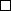 IV. kafli. Hæstiréttur Íslands. 20. gr. Útgáfa dóma o.fl. 
 Um þingbækur, dómabækur, atkvæðabækur og málaskrár fer samkvæmt reglum sem Hæstiréttur setur að höfðu samráði við dómstólasýsluna. 
 Dómar Hæstaréttar skulu gefnir út ásamt þeim úrlausnum Landsréttar og héraðsdómstóla sem við eiga hverju sinni. Við útgáfu dóma skal nema brott úr þeim upplýsingar um einka-, fjárhags- eða viðskiptahagsmuni einstaklinga ellegar lögpersóna, svo og upplýsingar um öryggi ríkisins og varnarmál, sem eðlilegt er að leynt fari eftir reglum sem rétturinn setur. Um tilhögun útgáfunnar fer að öðru leyti eftir ákvörðun Hæstaréttar að höfðu samráði við dómstólasýsluna. V. kafli. Landsréttur.  25. gr. Varadómarar. 
 Nú geta færri en þrír landsréttardómarar tekið þátt í meðferð máls vegna vanhæfis, leyfis eða annarra forfalla til skamms tíma og setur þá ráðherra samkvæmt tillögu forseta Landsréttar dómara til að taka sæti í því. Varadómari skal koma úr röðum fyrrverandi dómara en sé það ekki unnt þá úr röðum annarra sem fullnægja skilyrðum til að hljóta skipun í embætti landsréttardómara, sbr. 21. gr. Heimilt er að setja dómara samkvæmt ákvæði þessu þótt hann hafi náð 70 ára aldri. 
 Fullnægi enginn dómari við Landsrétt sérstökum hæfisskilyrðum til að fara með mál kveður forseti í einu lagi upp úrskurð um að þeir víki allir sæti í því. Nú eru allir landsréttardómarar vanhæfir til að skipa dóm í máli og skal þá ráðherra skipa varadómara í dóminn að tillögu nefndar sem starfar skv. III. kafla. Þegar dómurinn hefur verið skipaður velja dómarar einn úr sínum hópi til þess að sitja þar í forsæti.   28. gr. Útgáfa dóma o.fl. 
 Um þingbækur, dómabækur, atkvæðabækur og málaskrár fer samkvæmt reglum sem Landsréttur setur að höfðu samráði við dómstólasýsluna. 
 Dómar Landsréttar skulu gefnir út ásamt þeim úrlausnum héraðsdómstóla sem við eiga hverju sinni. Við útgáfu dóma skal nema brott úr þeim upplýsingar um einka-, fjárhags- eða viðskiptahagsmuni einstaklinga ellegar lögpersóna, svo og upplýsingar um öryggi ríkisins og varnarmál, sem eðlilegt er að leynt fari eftir reglum sem rétturinn setur. Um tilhögun útgáfunnar fer að öðru leyti eftir ákvörðun Landsréttar að höfðu samráði við dómstólasýsluna.VI. kafli. Héraðsdómstólar. 
 38. gr. Útgáfa héraðsdóma o.fl. 
 Dómstólasýslan setur reglur og hefur umsjón með útgáfu dóma og úrskurða héraðsdómstóla. 
 Héraðsdómar í einkamálum sem varða viðkvæm persónuleg málefni aðila, svo sem lögræði, sifjar, erfðir, forsjá barna og umgengni við þau, skulu ekki gefnir út. Við útgáfu annarra dóma skal nema brott úr þeim upplýsingar um einka-, fjárhags- eða viðskiptahagsmuni einstaklinga ellegar lögpersóna, svo og upplýsingar um öryggi ríkisins og varnarmál, sem eðlilegt er að leynt fari. Í því skyni skal í dómum í sakamálum gæta nafnleyndar um þá sem þar eru greindir, þó ekki um ákærða sé hann sakfelldur, nema um sé að ræða börn. Einnig skal gæta nafnleyndar í dómum í einkamálum ef sérstök ástæða er til. Þegar nöfnum er haldið leyndum skal jafnframt afmá önnur atriði úr dómi sem tengt geta aðila eða aðra við sakarefnið. 